				Tarek Mourad Zohny Career Objective Looking for an opportunity to transition from my traditional professional experience into a more exciting field and organization.Education Successfully completed the Jack Mountain Wilderness Bushcraft Immersion Program. One of the leading Schools in the US for training outdoor guides. Maine, USA. March-September 2015.Bachelor of Arts in Political Science with a Specialization in International Law, the American University of Cairo, Cairo, Egypt. Graduated Spring 2005. Canadian high school diploma, Queen Elizabeth Secondary, Surrey, British Columbia, Canada. Spring 2000. Work ExperienceSales and Project Management, Z Concept, June -September 2016 (Part Time)	Brokered real estate investments on both the individual as well as the commercial level.Followed up on the progress being made to renovate different projects.Assisted with content for launch of new website. Skydiving Coach, Skydive Dubai, January-May 2016 (Part Time)Coached new skydiving students transition into the group stage of skydiving.Assisted with first jump ground school.Assisted with AFF ground work.Sales Trading, GFI Securities, April 2011 - November 2014 Helped build and maintain the trading desk that covers Western institutions on the sell side for the MENA markets.Consistent client visits to keep face to face time frequent and pitch new ideas.Traded significant daily volumes across MENA for sell side Western institutions. Assisted our settlements team in London with familiarizing themselves to the different MENA settlement cycles as these markets were completely new to them.Published trading ideas and market views to both Traders and Portfolio Managers to increase business and client loyalty.Wrote start of day and end of day notes to clients covering news and views on both local and international markets as well as the geopolitical situation.Part of the team that initiated trading on Russian equities. Setup agreements with various local brokers across MENA for reduced rates.Sales Trading, EFG-Hermes, May 2008 - March 2011. Covered Western institutions both buy side and sell side with a focus on the former in the last two years. Traded significant daily volumes for buy side clients in all of the MENA markets as well as the GDR market, often dominating MENA market share.Published trading ideas and market views to both Traders and Portfolio Managers to increase business and client loyalty. Coordinated with sales and research teams in managing client expectations and development. Hosted client conferences and made visits for increased face to face time with clients.Initiated and developed relationships with Western buy side clients. Coordinated with other desks in the firm to conduct block trades. Assisted with book building during IPOs.Wrote morning notes to clients covering news and views on the markets and political environment.Beta tester for the setup of the in-house Order Management System. Coordinated with client and client IT departments as well as the in house IT team to launch Direct Market Access through locally licensed operations.Management Trainee, Jumeirah Bab al Shams, Dubai, January 2006 – July 2007. 7 months in Front Office operations. 6 months in Event Management.Summer Intern, IBM, Dubai, summer of 2002. Contacted business partners about contract discrepancies. Learned a specialized database system and ran the local database. Extra Curricular Activities Model United Nations Participated as a judge in the International Court of Justice.International Student Leadership Conference Debated a variety of socio-political issues. International Student Alliance Organized Committee for international relations. Leadership Camp Directed Leadership Camp in Junior High School. Participants were given the opportunity to experience team oriented competition and goals. Skills Fluency in both Windows and Macintosh operating systems.Fluent with MS Office.Fluent in EnglishFluent in spoken Arabic, proficient in reading and writing.Strong interpersonal skills due to almost a decade with front office experience.Ability to deal with pressure and deadlines while maintaining high standards of delivery.Problem solving ability developed out of settlement issues between western and MENA banks. People management skills in high stress situations born from my outdoor guide training. Certified skydiving Coach.Certified rescue diver. (SCUBA)+Job Seeker First Name / CV No: 1837404Click to send CV No & get contact details of candidate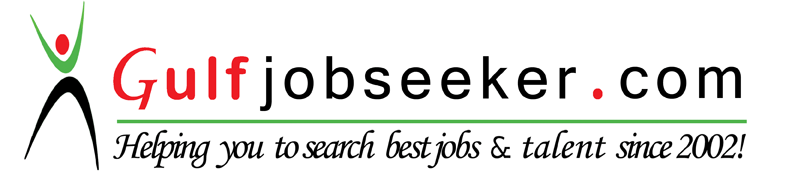 